Присвоєння міжнародних званьКрок1    Надіслати заяву до ФМЖДЗаходимо на сайт ФМЖД    https://www.fmjd.org/ Вибираємо в меню Official info пункт Forms 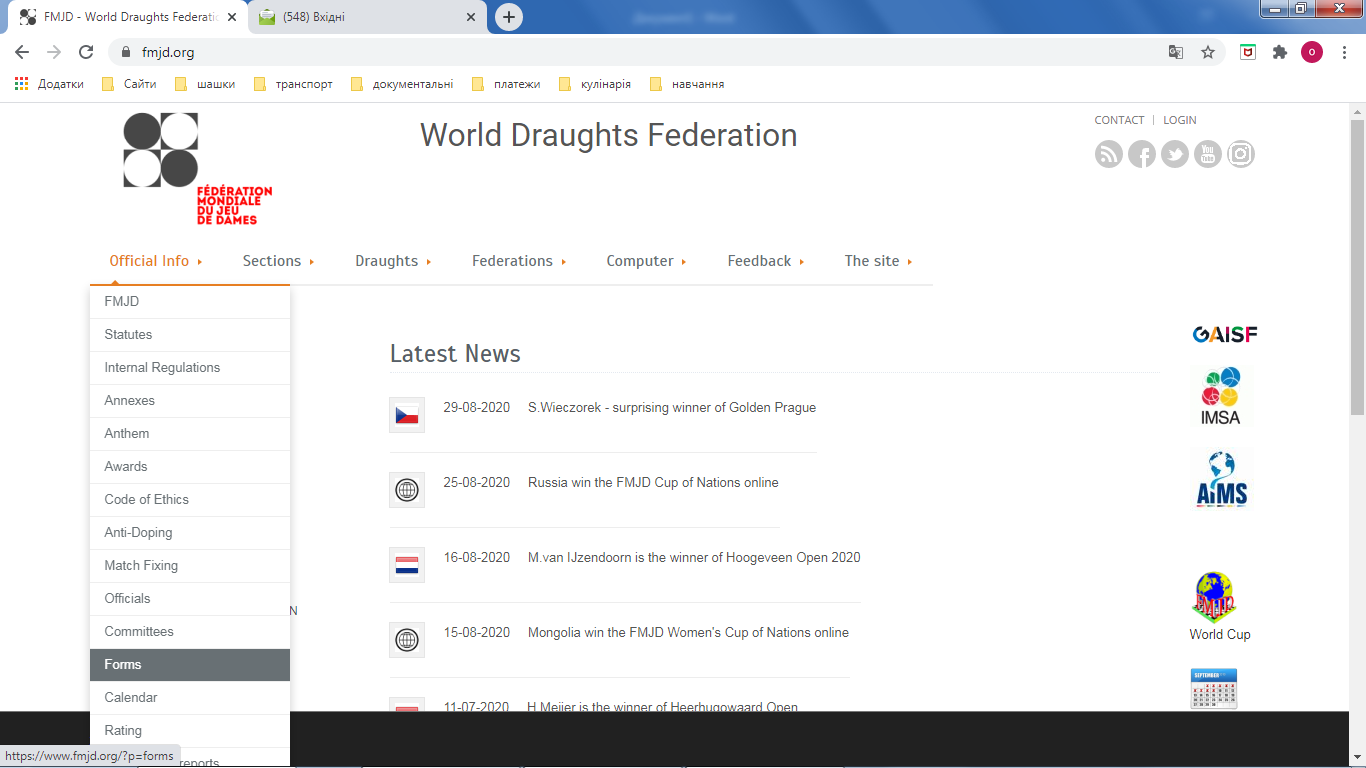  Після виконання 1.2.  вибираємо пункт подати заяву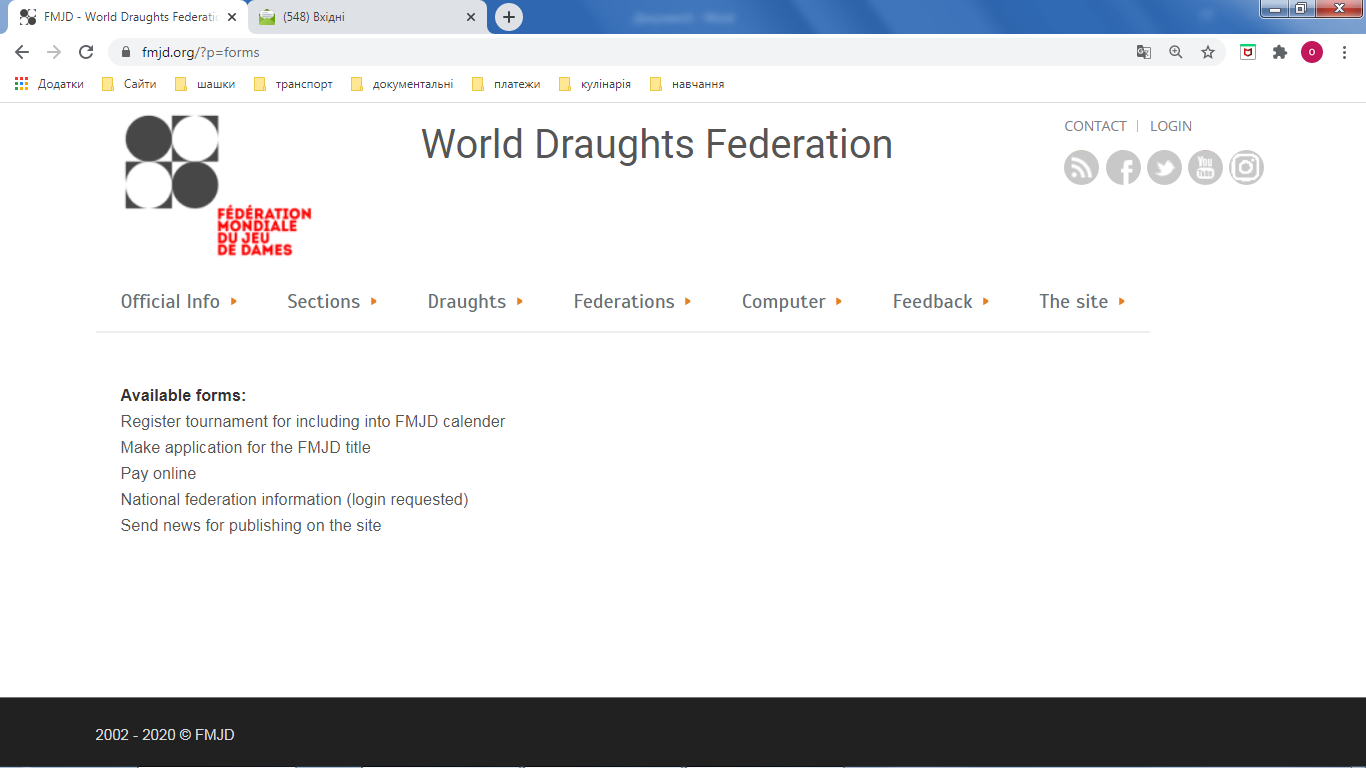  Заповнюємо форму заявки та надсилаємоКрок 2  Повідомляєте НФШУ (для отримання листа клопотання)2.1. Після відправлення заявки на Вашу пошту прийде лист що Ваша заявка прийнята до розгляду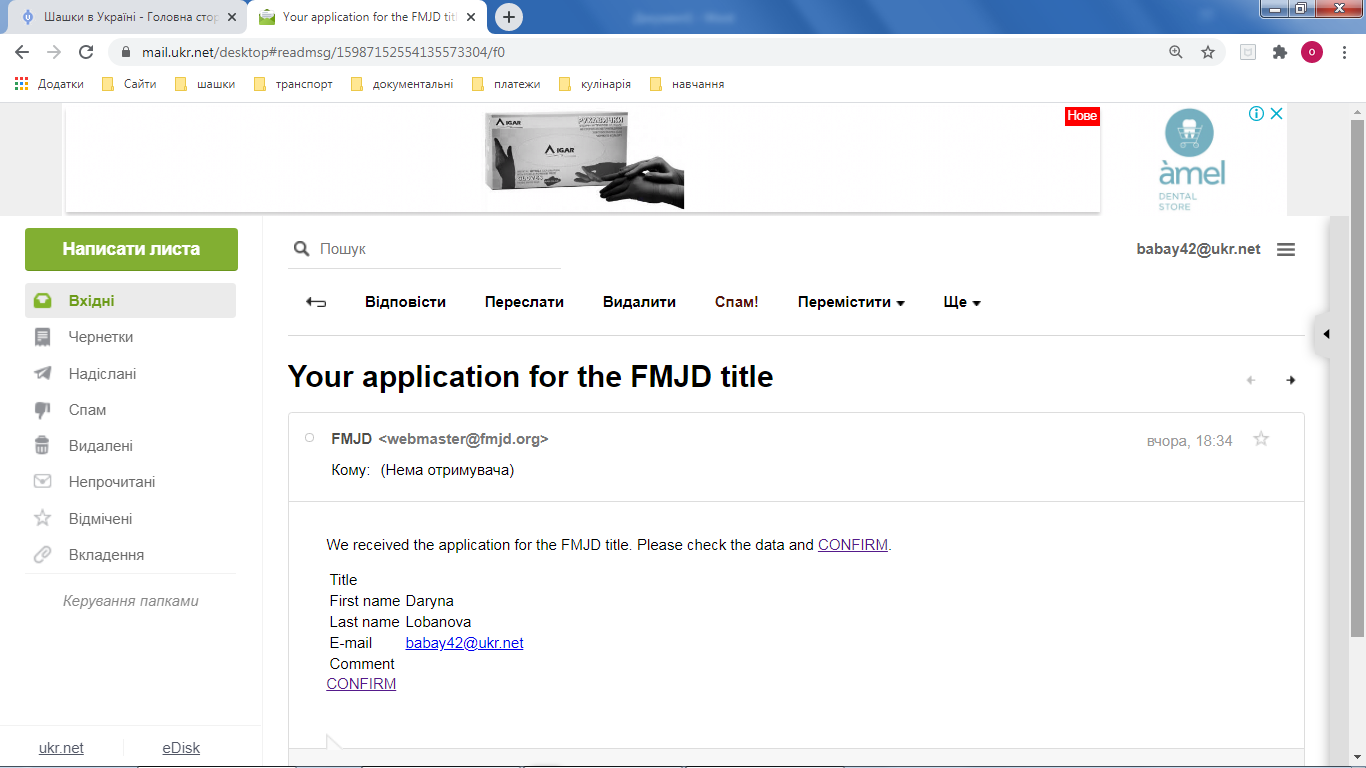 2.2. натискаєте переслати ,  вводите в поле кому baltazhy@ukr.net (голова технічної комісії)    в поле копія sosb@ukr.net (секретар технічної комісії ) ВІДПРАВЛЯЄТЕ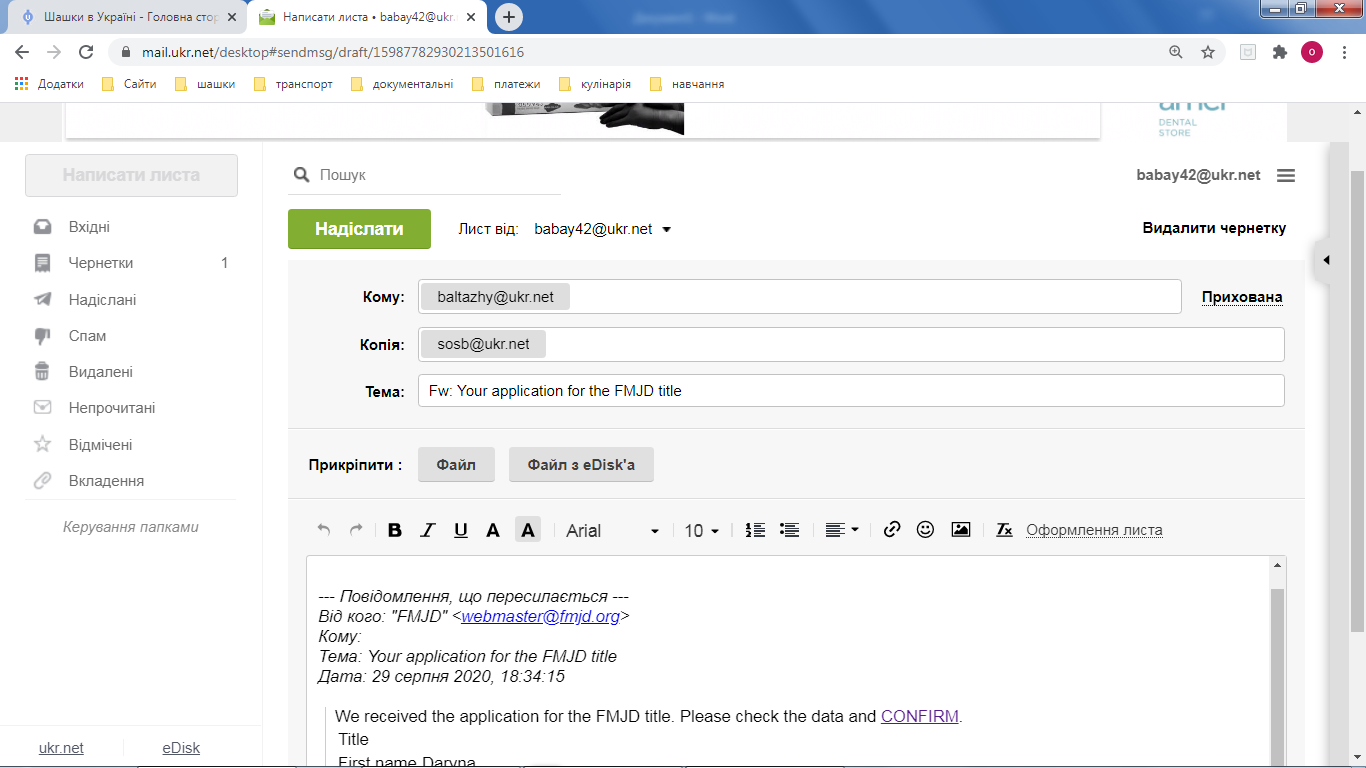 2.3.  Протягом 7 днів технічна комісія надсилає вам лист-клопотання в pdf форматіКрок 3   Оплата та надання документів3.1. В листі що надійшов від ФМЖД натискаємо CONFIRM3.2. Оплата 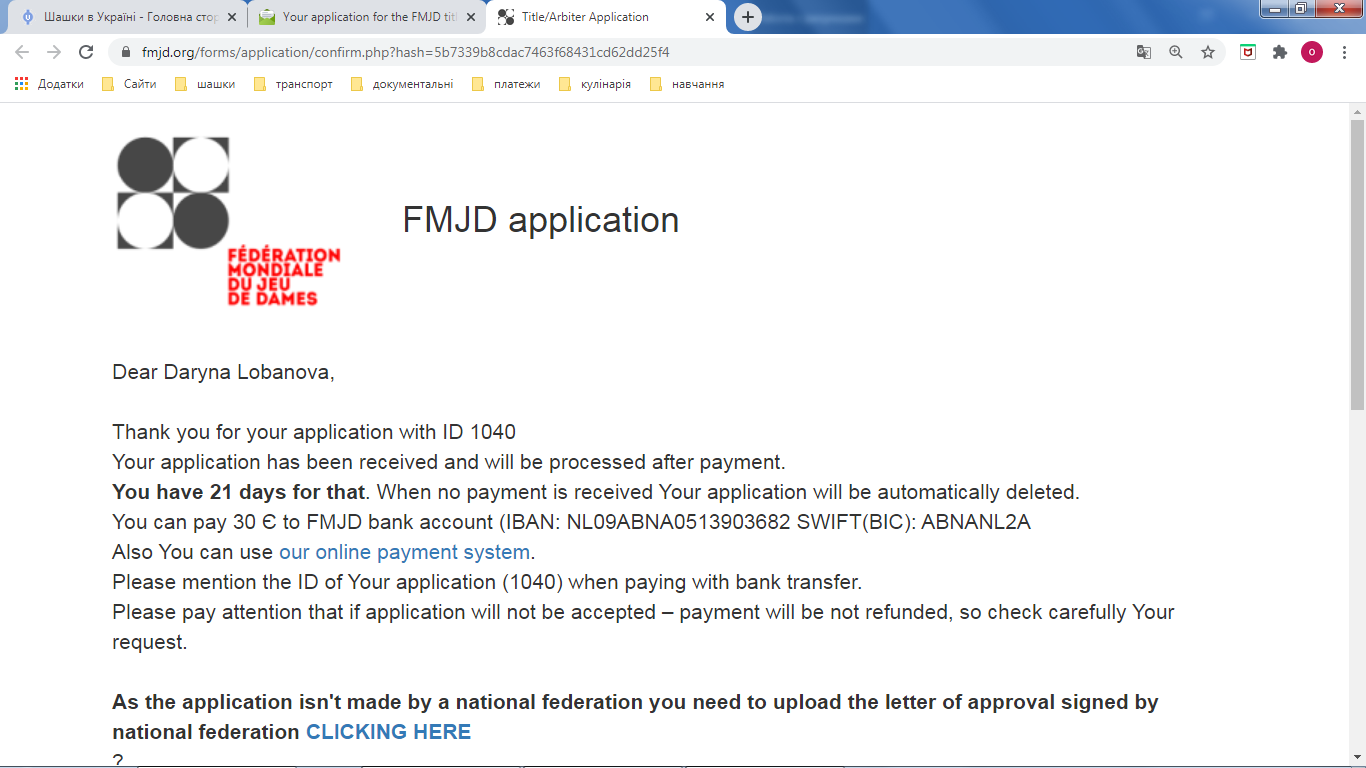 3.3. Переслати лист –клопатання.Більш детальна інструкція в відео «Присвоєння міжнародних звань»